华中农业大学老兽医院动物房改造项目 跟踪周报跟踪单位：湖北金信工程造价咨询有限公司跟踪人员： 位艳跟踪时间：2024年4月15日~2024年4月21日跟 踪 日 志工程名称：华中农业大学老兽医院动物房改造项目 工程名称：华中农业大学老兽医院动物房改造项目 工程名称：华中农业大学老兽医院动物房改造项目 日期：2022年4月21日星期一记录人：位艳工程概况：(一）华中农业大学老兽医院动物房改造项目施工内容：华中农业大学老兽医院动物房改造项目 ，工程类型为改造修缮工程类。主要建设内容包括装饰改造工程、强电工程、门禁预留管、给排水系统、火灾报警系统。施工单位：湖北福泰建筑装饰工程有限公司。合同：本合同采用综合单价合同，工程量据实结算，合同金额：¥ 796086.00（人民币 柒拾玖万陆仟零捌拾陆元 ），其中暂列金¥80000元（人民币 捌万元整）。合同工期：75天。（二）华中农业大学老兽医院动物房改造项目-通风系统施工内容：华中农业大学老兽医院动物房改造项目-通风系统 ，工程类型为改造修缮工程类。主要建设内容包括不限于新风、排风系统等，暴扣施工设计图纸及工程清单范围内的全部内容。施工单位：湖北创饶科技工程有限公司。合同：本合同采用综合单价合同，工程量据实结算，合同金额：¥406000.00（人民币 肆拾万零陆仟元整 ），其中暂列金¥50000元（人民币 伍万元整）。合同工期：60天。施工进展：（含工艺要求检查、施工尺寸测量等）1层墙面油漆面铲除、批腻子，地面砖恢复，顶棚净化板吊顶；2层墙面油漆面铲除、批腻子，彩钢板封窗，顶棚净化板吊顶；钢制楼梯制作安装；风管安装，设备到场。现场施工照片：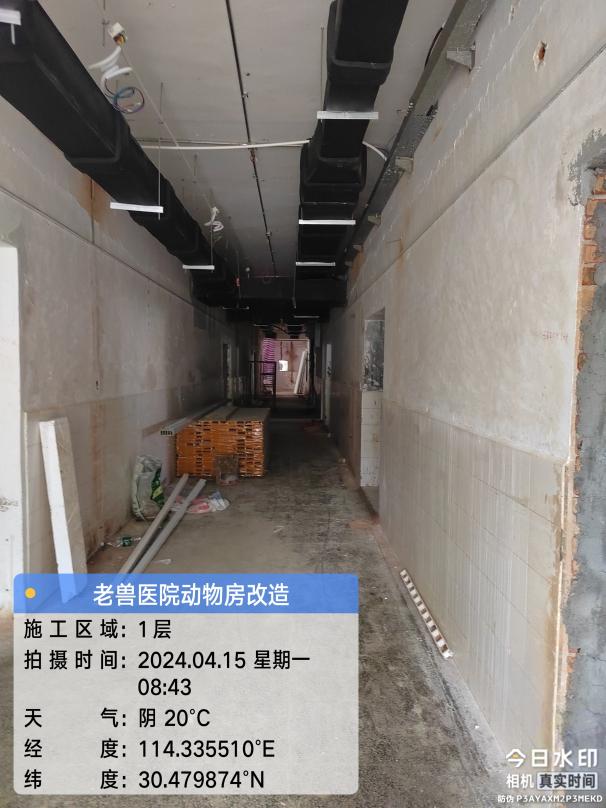 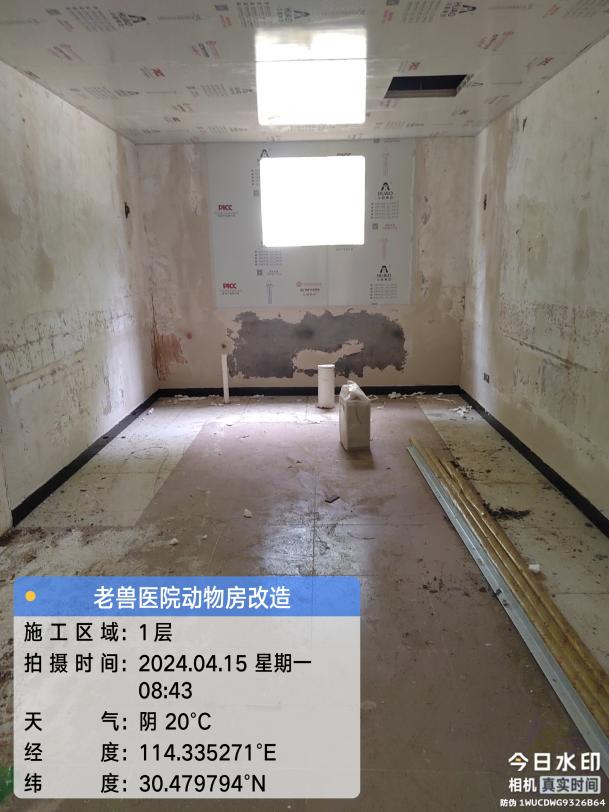 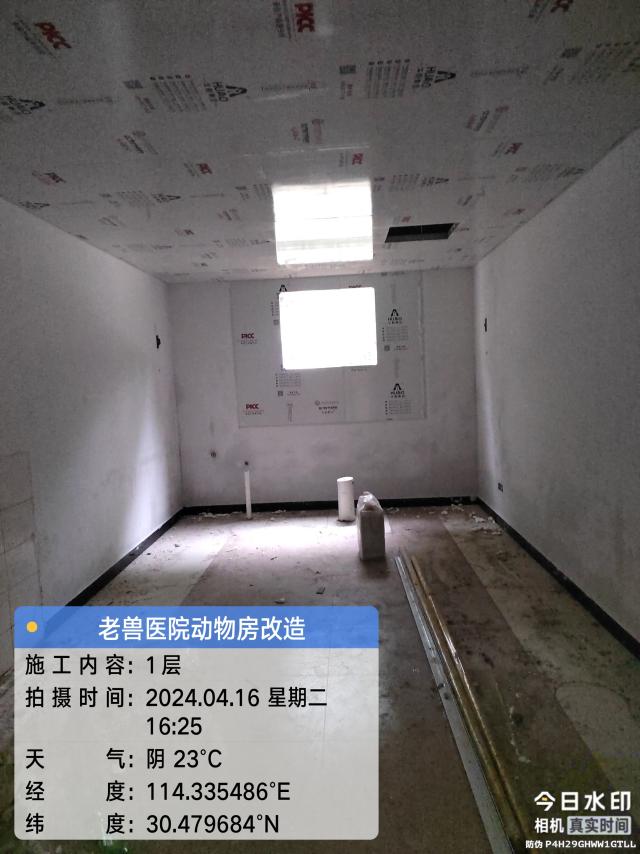 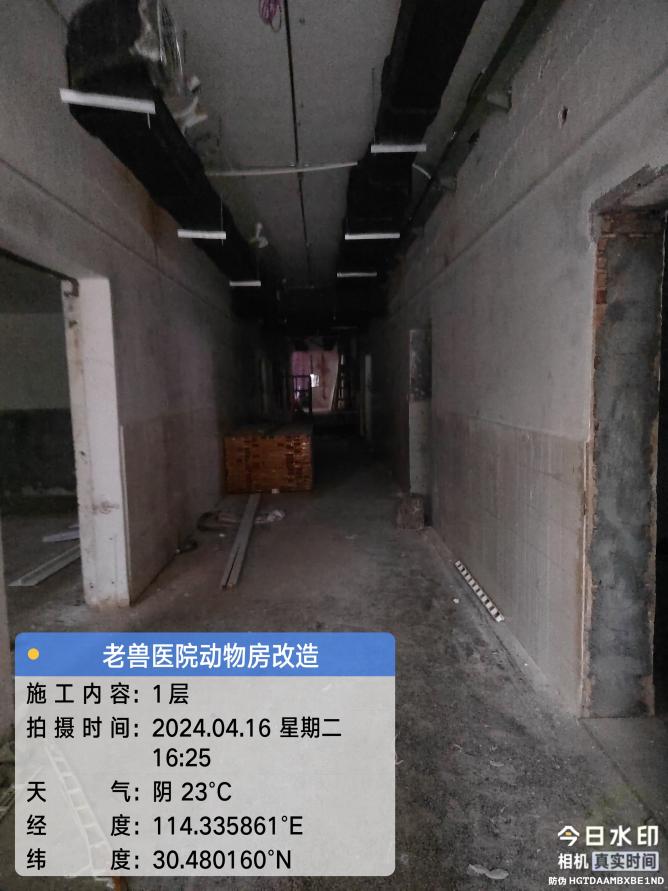 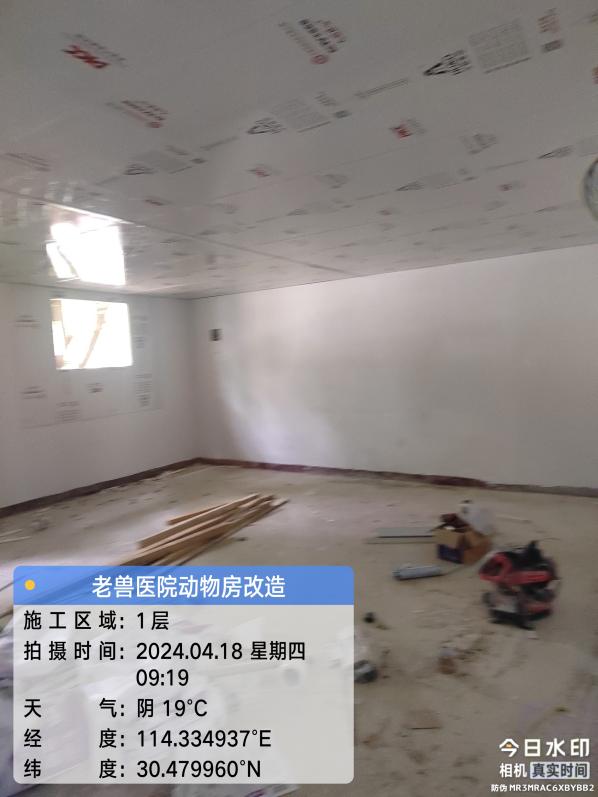 1层墙面油漆面铲除、批腻子，地面砖恢复，顶棚净化板吊顶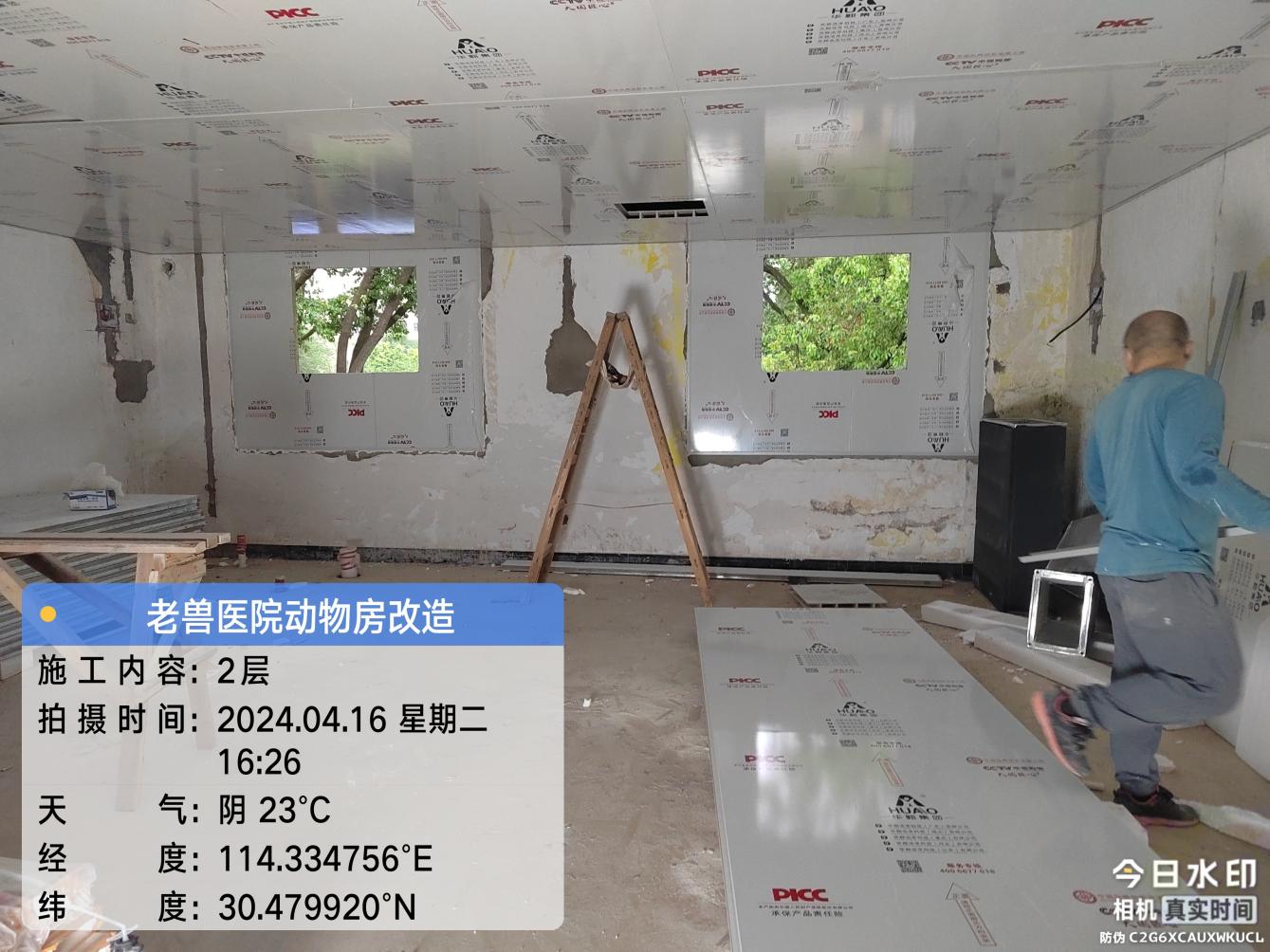 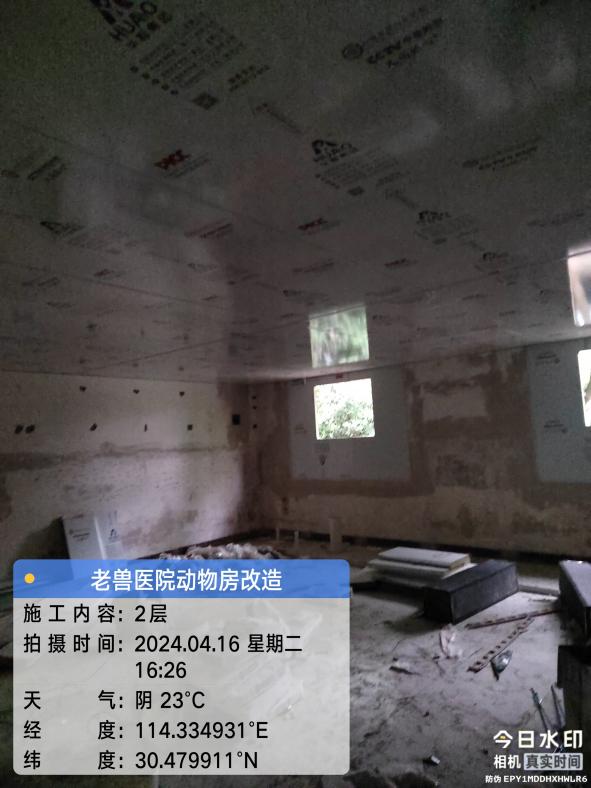 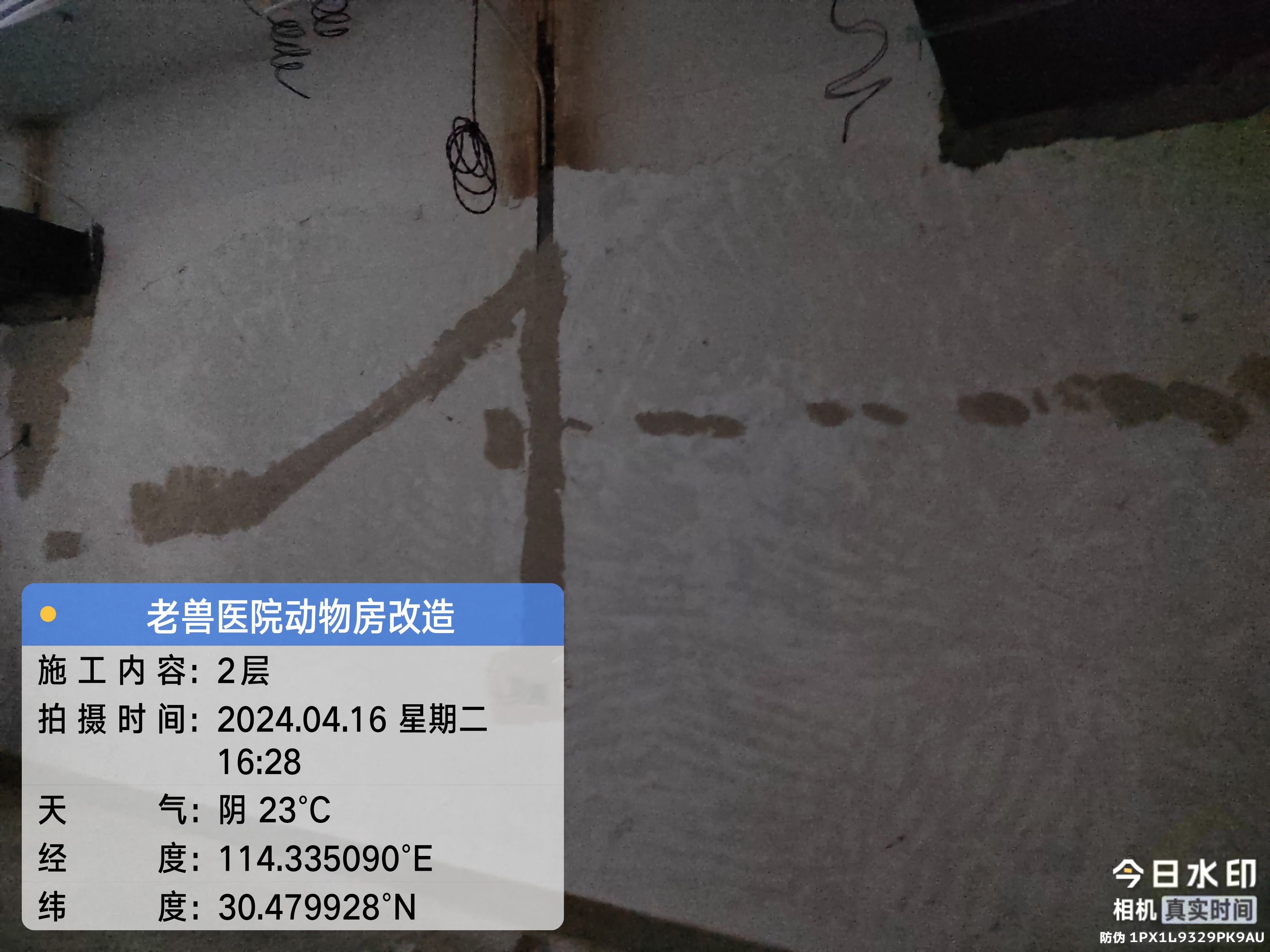 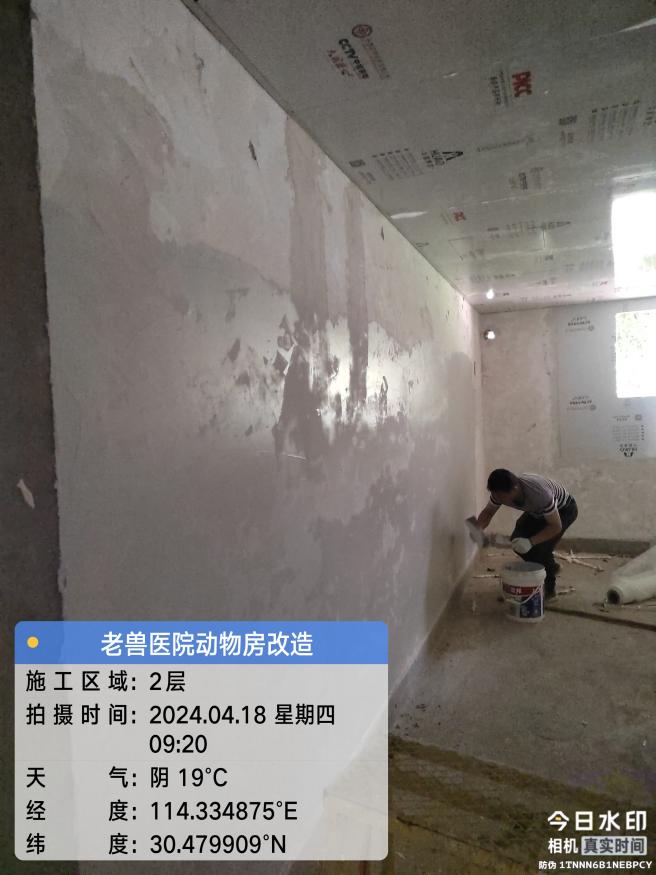 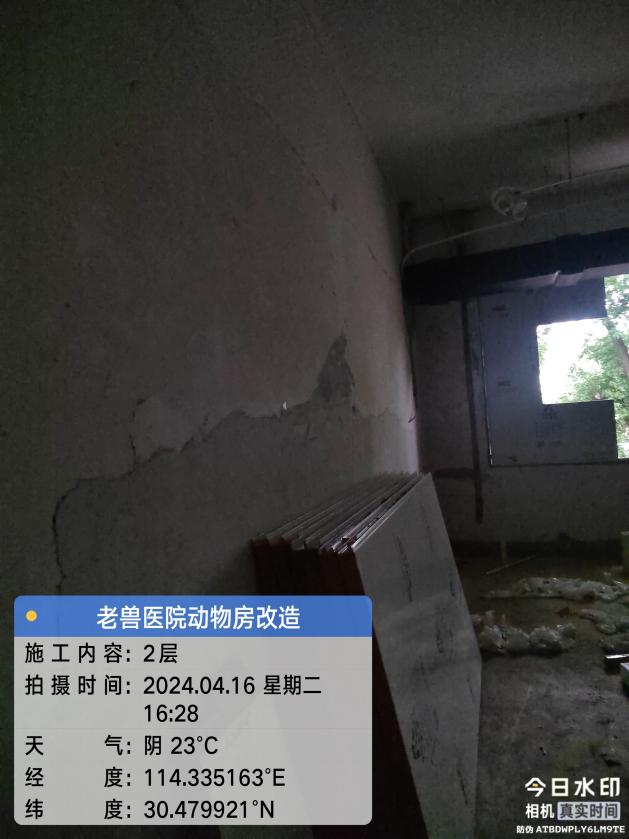 2层墙面油漆面铲除、批腻子，彩钢板封窗，顶棚净化板吊顶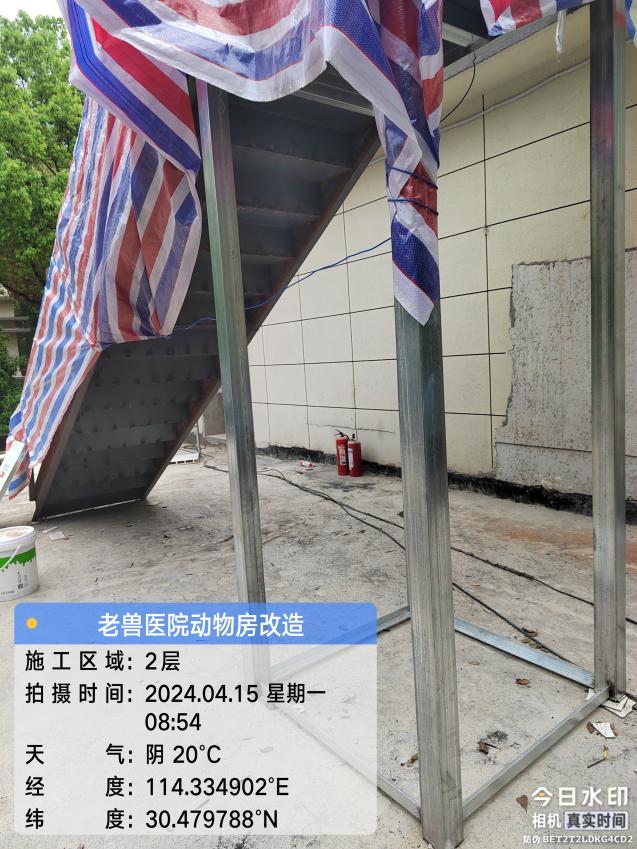 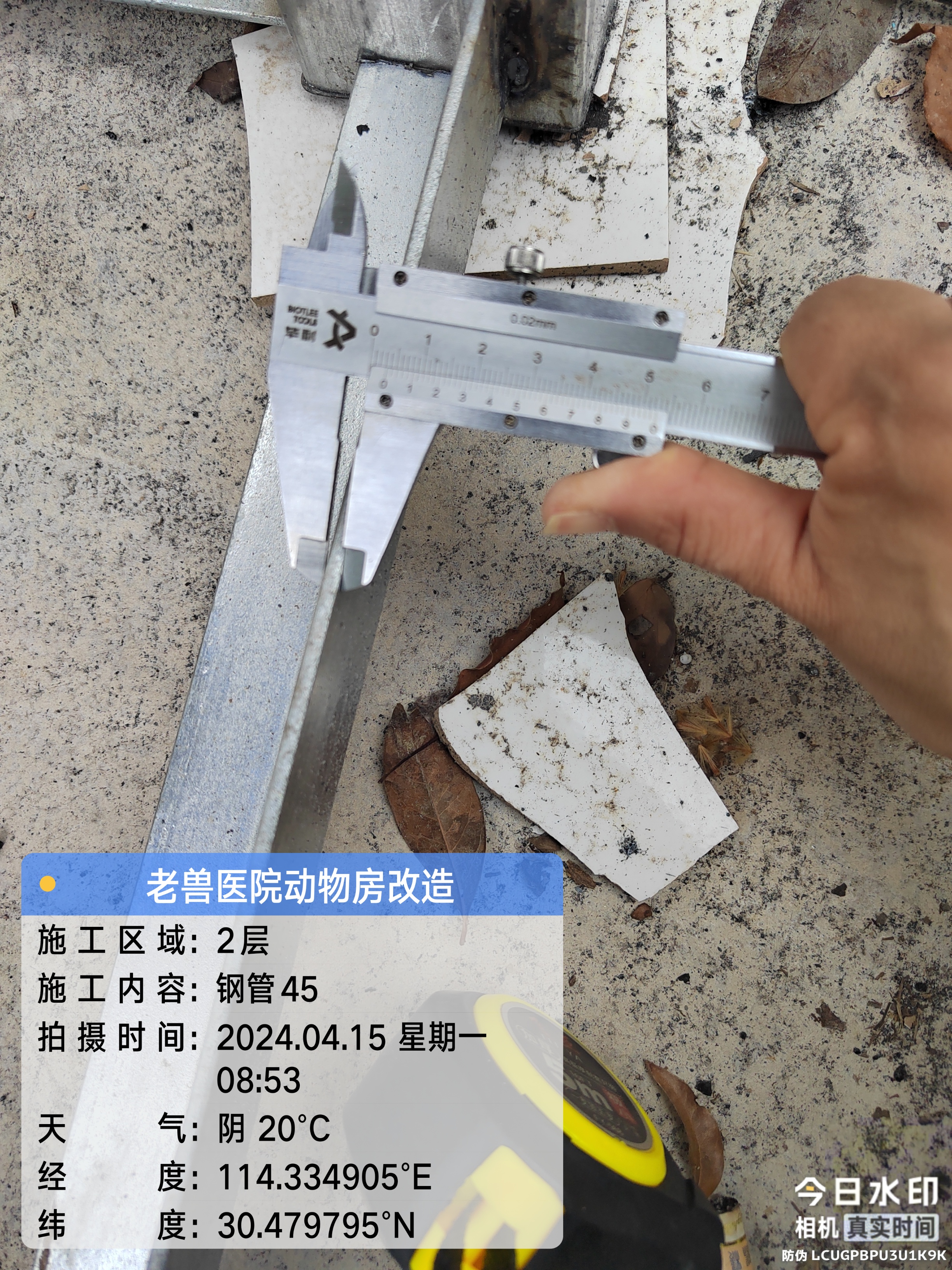 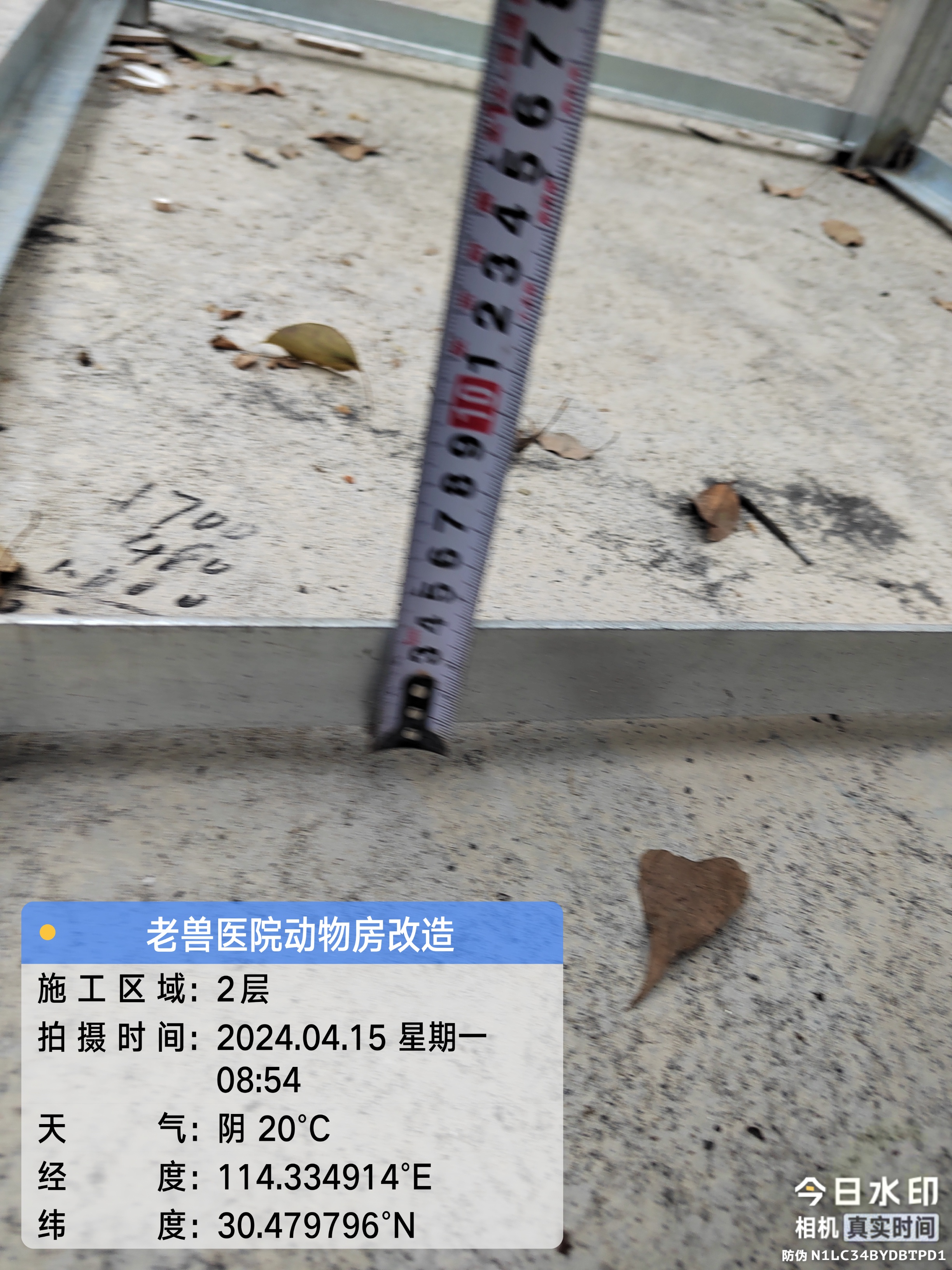 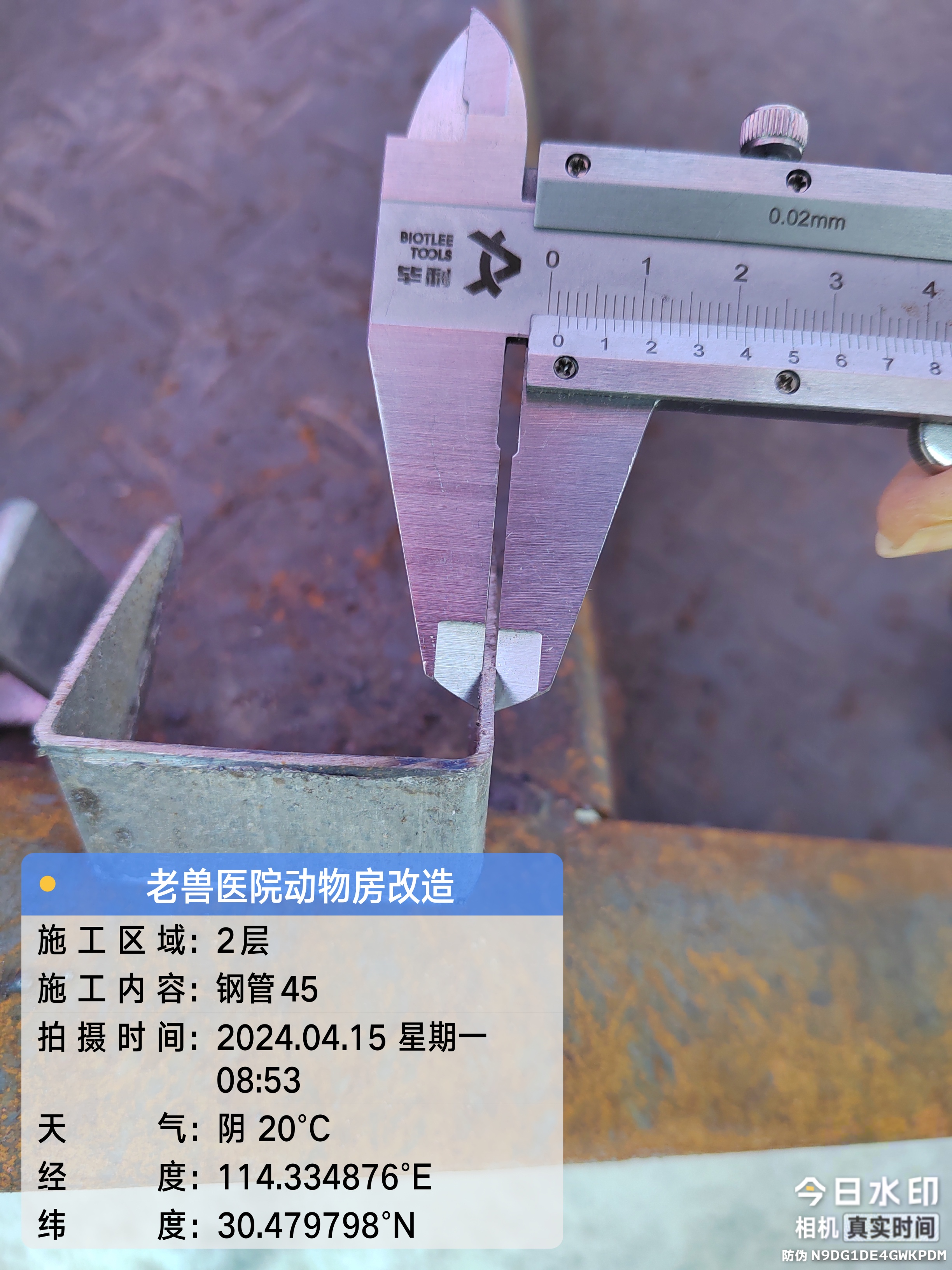 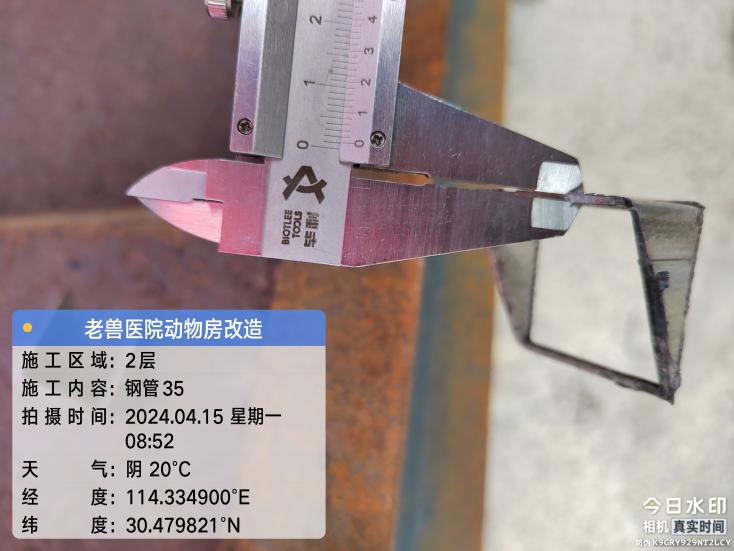 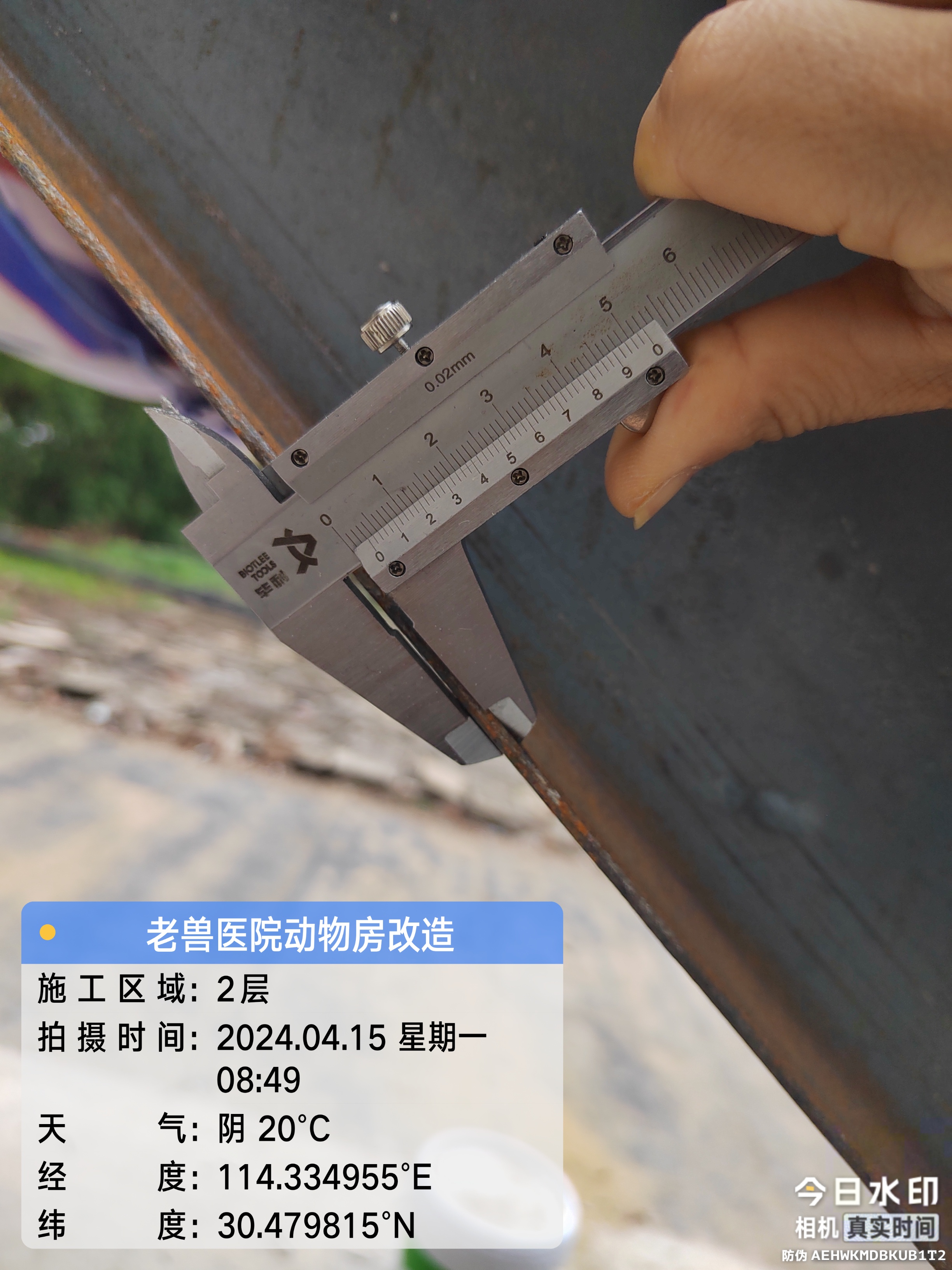 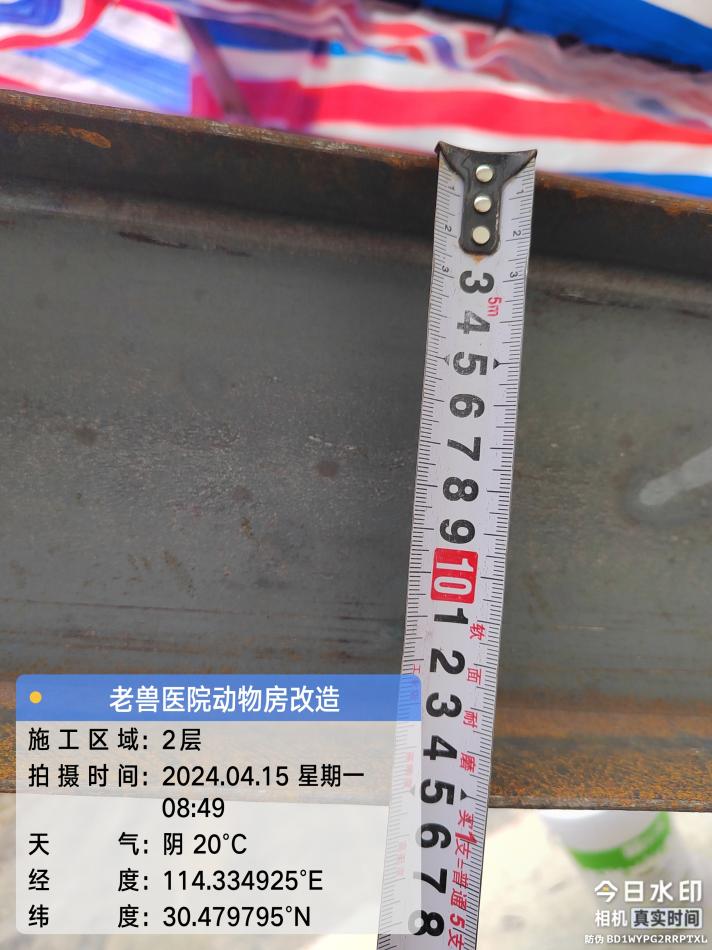 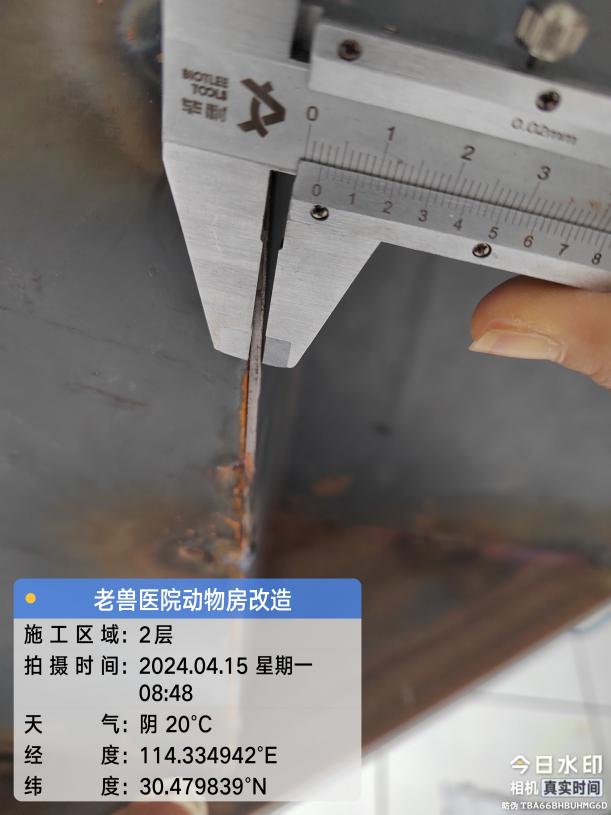 钢制楼梯制作安装，角钢35*3mm，钢管45*1.2mm，钢管35*1mm，3mm厚15号槽钢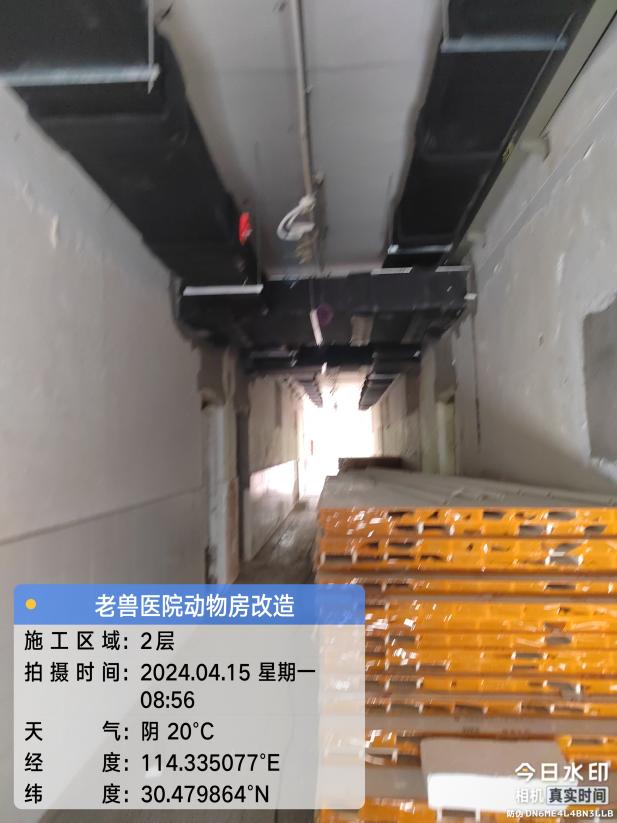 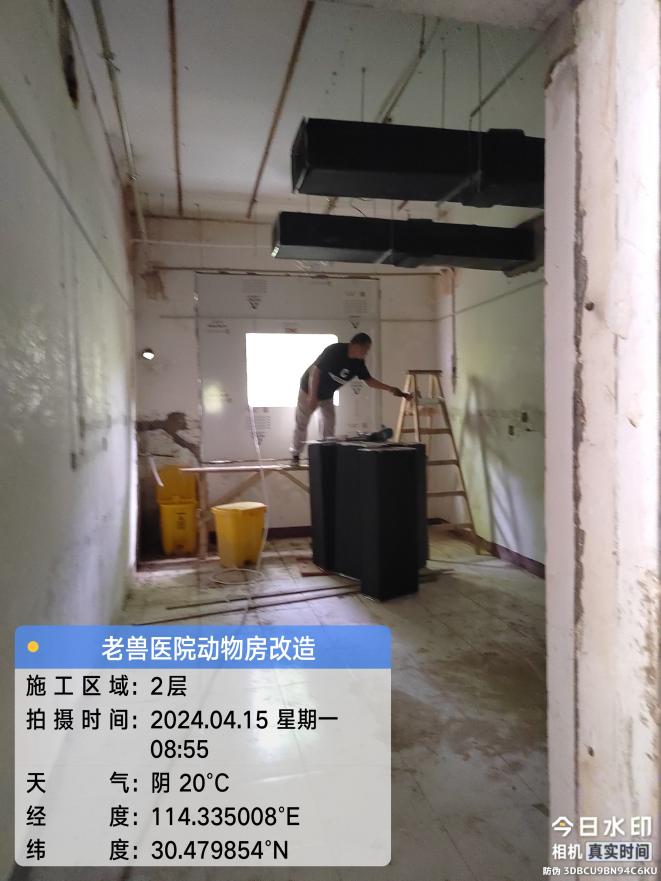 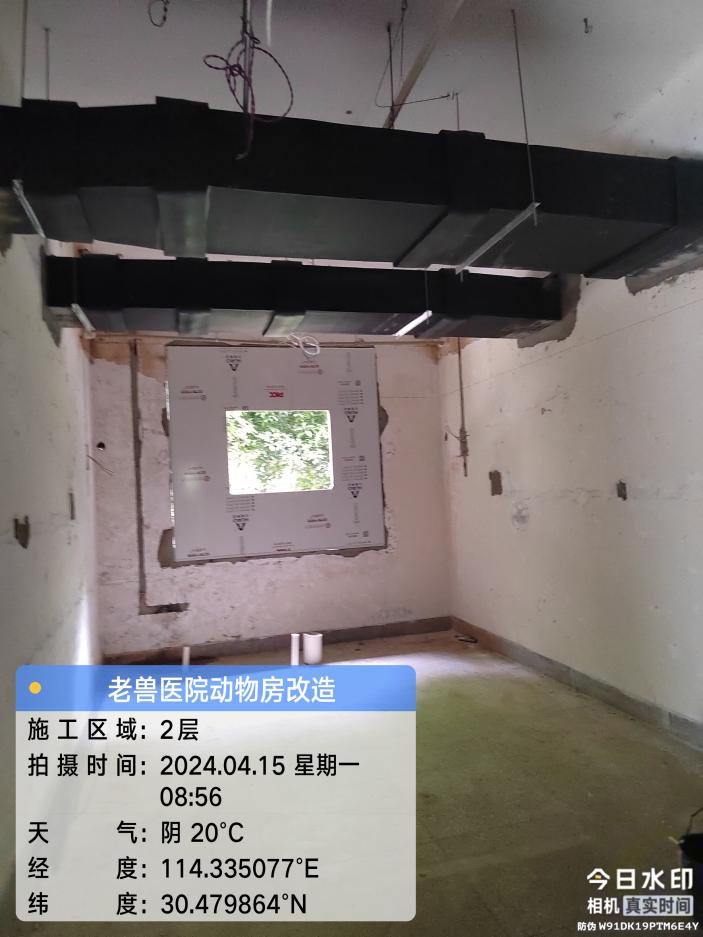   材料抽检：（含品牌抽查、尺寸测量）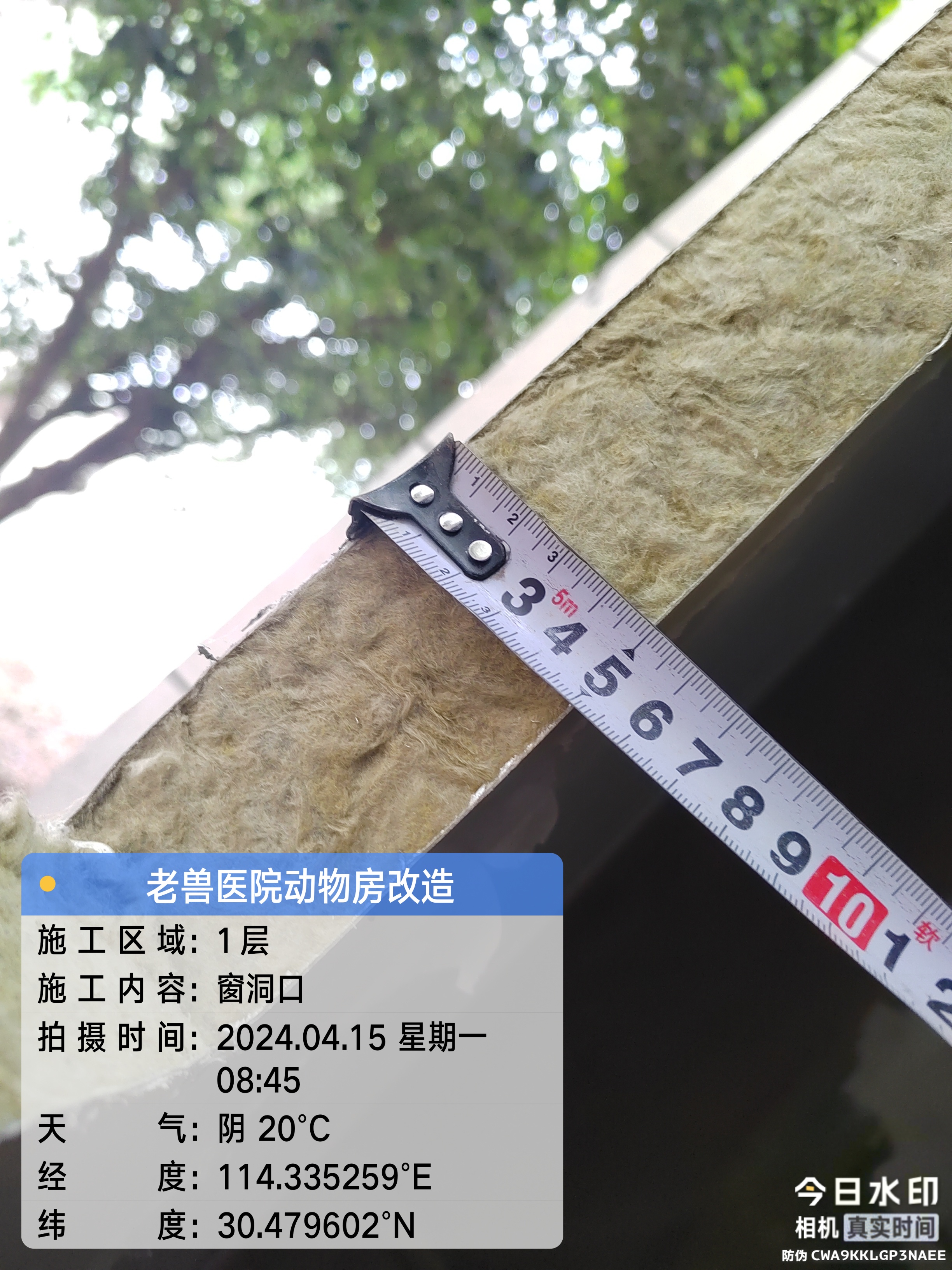 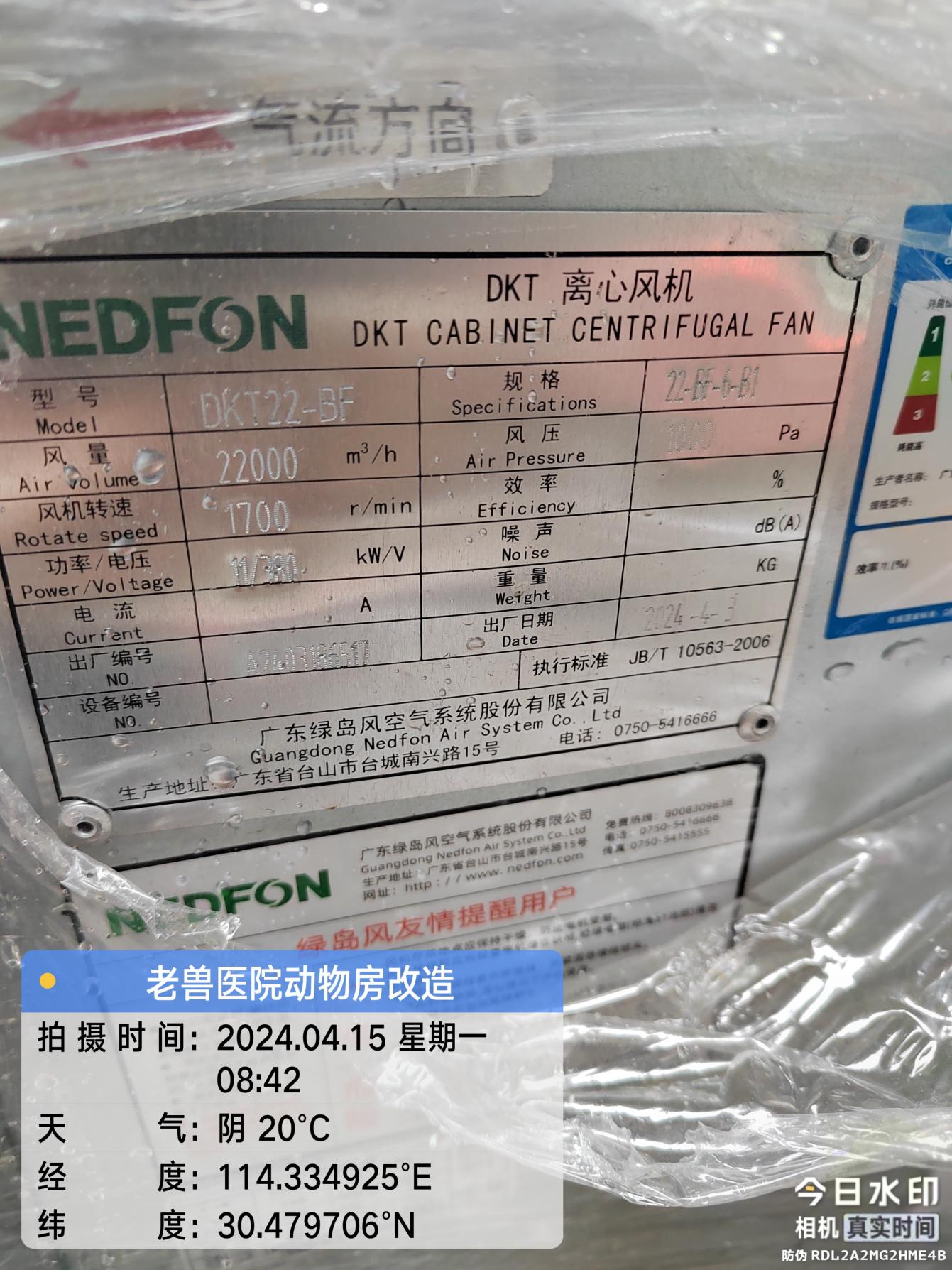 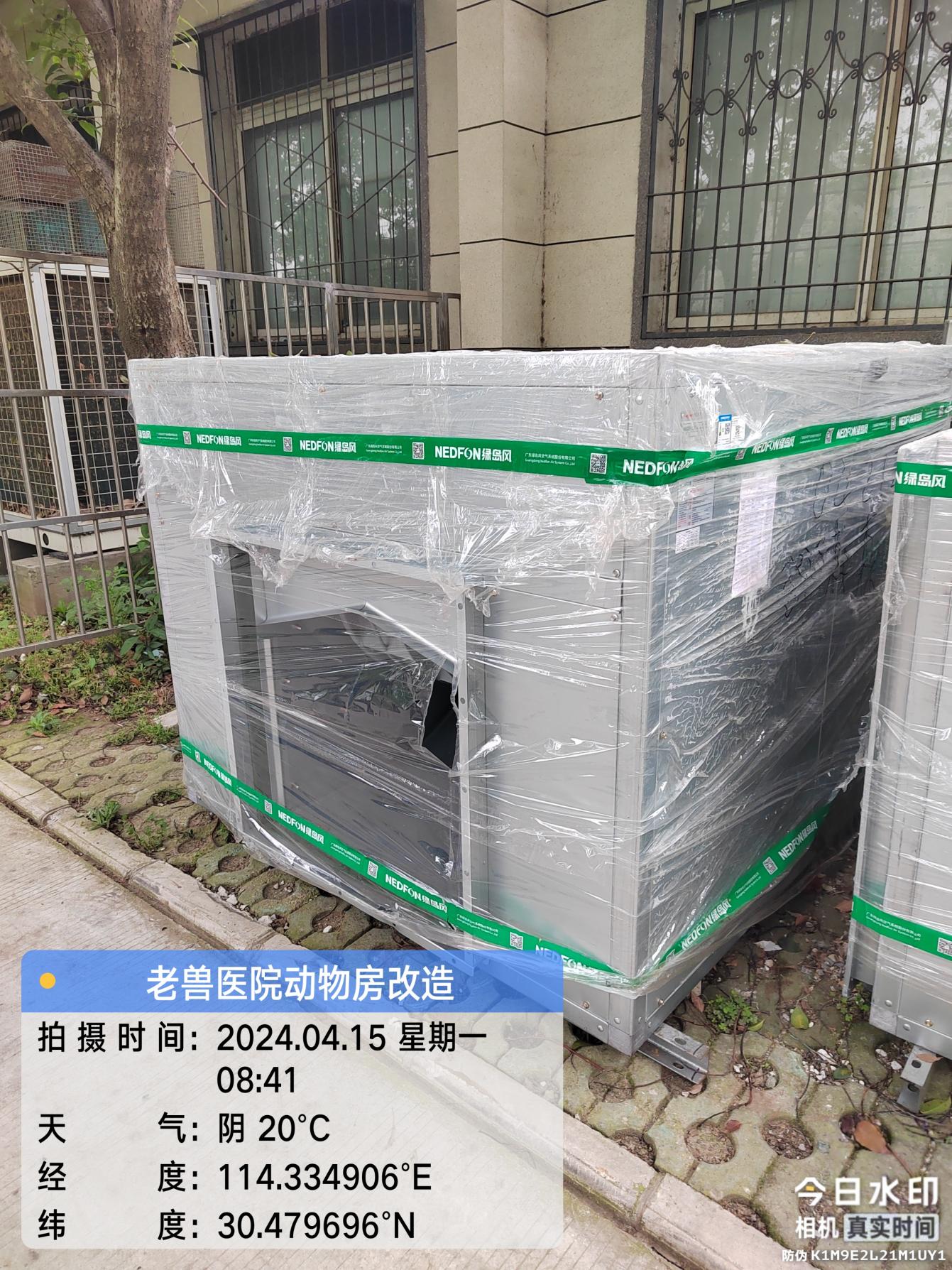 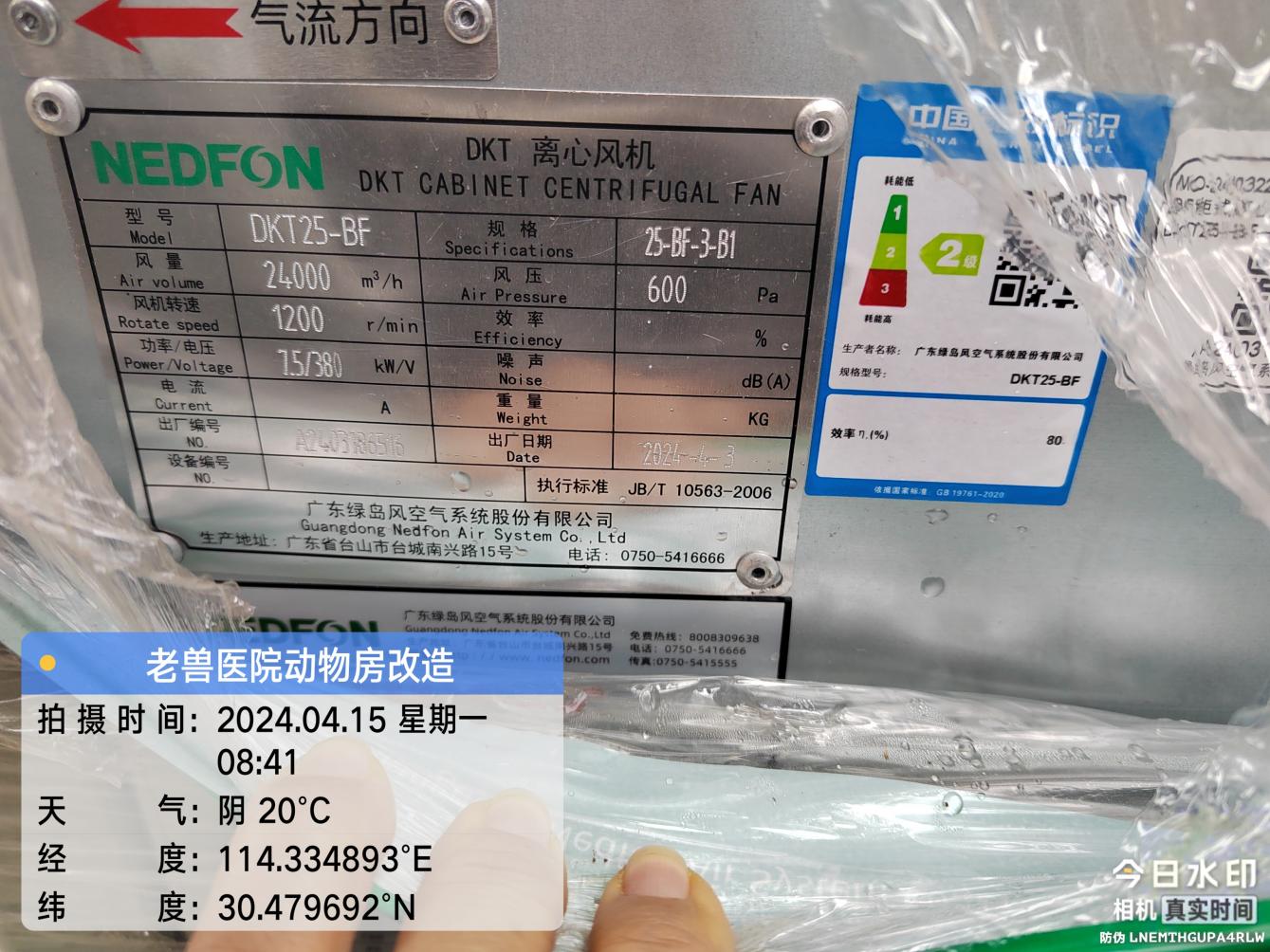 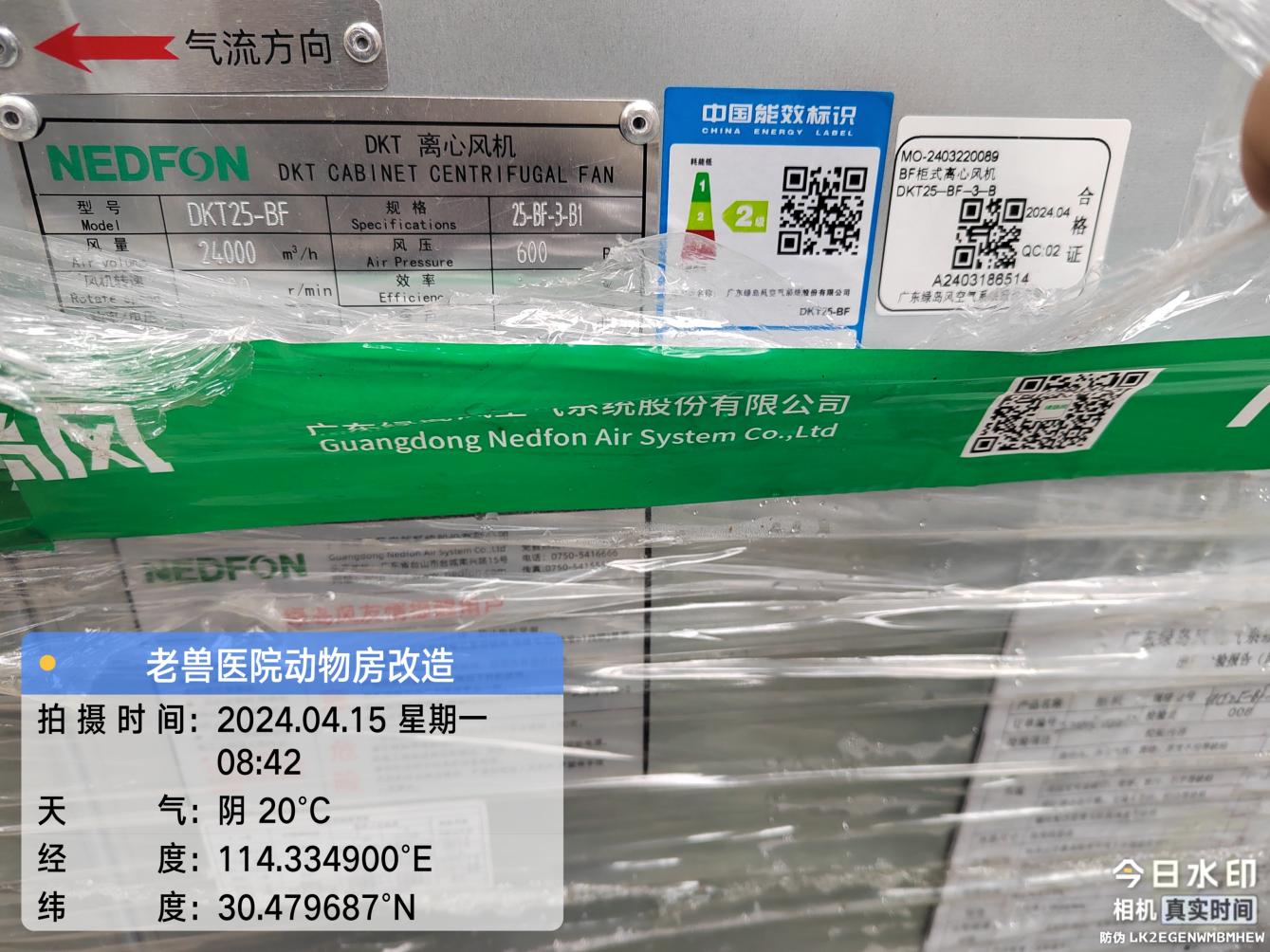 工程概况：(一）华中农业大学老兽医院动物房改造项目施工内容：华中农业大学老兽医院动物房改造项目 ，工程类型为改造修缮工程类。主要建设内容包括装饰改造工程、强电工程、门禁预留管、给排水系统、火灾报警系统。施工单位：湖北福泰建筑装饰工程有限公司。合同：本合同采用综合单价合同，工程量据实结算，合同金额：¥ 796086.00（人民币 柒拾玖万陆仟零捌拾陆元 ），其中暂列金¥80000元（人民币 捌万元整）。合同工期：75天。（二）华中农业大学老兽医院动物房改造项目-通风系统施工内容：华中农业大学老兽医院动物房改造项目-通风系统 ，工程类型为改造修缮工程类。主要建设内容包括不限于新风、排风系统等，暴扣施工设计图纸及工程清单范围内的全部内容。施工单位：湖北创饶科技工程有限公司。合同：本合同采用综合单价合同，工程量据实结算，合同金额：¥406000.00（人民币 肆拾万零陆仟元整 ），其中暂列金¥50000元（人民币 伍万元整）。合同工期：60天。施工进展：（含工艺要求检查、施工尺寸测量等）1层墙面油漆面铲除、批腻子，地面砖恢复，顶棚净化板吊顶；2层墙面油漆面铲除、批腻子，彩钢板封窗，顶棚净化板吊顶；钢制楼梯制作安装；风管安装，设备到场。现场施工照片：1层墙面油漆面铲除、批腻子，地面砖恢复，顶棚净化板吊顶2层墙面油漆面铲除、批腻子，彩钢板封窗，顶棚净化板吊顶钢制楼梯制作安装，角钢35*3mm，钢管45*1.2mm，钢管35*1mm，3mm厚15号槽钢  材料抽检：（含品牌抽查、尺寸测量）工程概况：(一）华中农业大学老兽医院动物房改造项目施工内容：华中农业大学老兽医院动物房改造项目 ，工程类型为改造修缮工程类。主要建设内容包括装饰改造工程、强电工程、门禁预留管、给排水系统、火灾报警系统。施工单位：湖北福泰建筑装饰工程有限公司。合同：本合同采用综合单价合同，工程量据实结算，合同金额：¥ 796086.00（人民币 柒拾玖万陆仟零捌拾陆元 ），其中暂列金¥80000元（人民币 捌万元整）。合同工期：75天。（二）华中农业大学老兽医院动物房改造项目-通风系统施工内容：华中农业大学老兽医院动物房改造项目-通风系统 ，工程类型为改造修缮工程类。主要建设内容包括不限于新风、排风系统等，暴扣施工设计图纸及工程清单范围内的全部内容。施工单位：湖北创饶科技工程有限公司。合同：本合同采用综合单价合同，工程量据实结算，合同金额：¥406000.00（人民币 肆拾万零陆仟元整 ），其中暂列金¥50000元（人民币 伍万元整）。合同工期：60天。施工进展：（含工艺要求检查、施工尺寸测量等）1层墙面油漆面铲除、批腻子，地面砖恢复，顶棚净化板吊顶；2层墙面油漆面铲除、批腻子，彩钢板封窗，顶棚净化板吊顶；钢制楼梯制作安装；风管安装，设备到场。现场施工照片：1层墙面油漆面铲除、批腻子，地面砖恢复，顶棚净化板吊顶2层墙面油漆面铲除、批腻子，彩钢板封窗，顶棚净化板吊顶钢制楼梯制作安装，角钢35*3mm，钢管45*1.2mm，钢管35*1mm，3mm厚15号槽钢  材料抽检：（含品牌抽查、尺寸测量）